EZF 50/8 BUnité de conditionnement : 1 pièceGamme: C
Numéro de référence : 0085.0061Fabricant : MAICO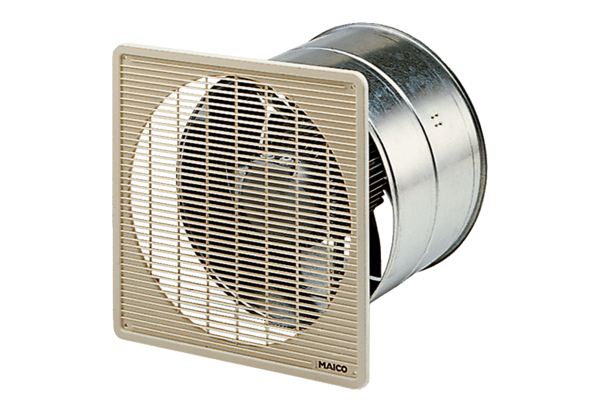 